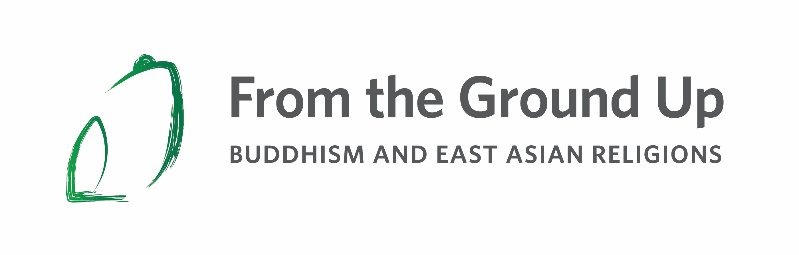 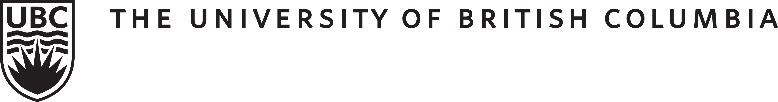 Consent to Disclosure of Personal InformationI voluntarily agree to the collection and disclosure of the following personal information for the project “From the Ground Up: Buddhism and East Asian Religions” (the “Project”):• my name• an audio and/or video recording of me• a photograph of me• copies of any personal documents or additional photos that I wish to share(collectively the “Personal Information”).I understand that the Personal Information may be distributed on the Internet in connection with the Project.Also, if I am sharing any personal documents or photos in which I have a copyright interest, I agree to do so under the terms of a Creative Commons Attribution 4.0 International (CC BY 4.0). This means that I retain the copyright, but that the public may freely copy, modify, and share these items for non-commercial purposes under the same terms, if they include the original source information.I understand that UBC is collecting the Personal Information pursuant to section 26 of the British Columbia Freedom of Information and Protection of Privacy Act for the purpose of the Project. Any questions about the videotaping, photographing and audiotaping should be directed to: Name of field trip coordinator: (please print) _____________________________I am 19 years of age or older and am competent to sign this contract in my own name. I have read and understood this form prior to signing it, and am aware that by signing this consent I am giving permission to UBC to collect and disclose the Personal Information as set out above.Name: (please print) ________________________________Signature: ________________________________________ Date: _______________________